﻿﻿﻿ 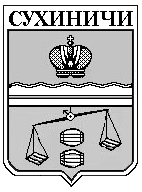 Администрация городского поселения"Посёлок Середейский"Калужская областьПОСТАНОВЛЕНИЕот   17.04.2015 г.                                                                                № 19Об администрировании доходовВ соответствии со статьей 1601 Бюджетного кодекса Российской Федерации ПОСТАНОВЛЯЮ:1.​ В рамках действующего бюджетного законодательства наделить Администрацию городского поселения «Посёлок Середейский» полномочиями администратора доходов бюджета городского поселения «Поселок Середейский». Администратор доходов:осуществляет начисление, учет и контроль за правильностью исчисления, полнотой и своевременностью осуществления платежей в бюджет, пеней и штрафов по ним;осуществляет взыскание задолженности по платежам в бюджет, пеней и штрафов;принимает решение о возврате излишне уплаченных (взысканных) платежей в бюджет, пеней и штрафов, а также процентов за несвоевременное осуществление такого возврата и процентов, начисленных на излишне взысканные суммы, и представляет поручение в орган Федерального казначейства для осуществления возврата в порядке, установленном Министерством финансов Российской Федерации;принимает решение о зачете (уточнении) платежей в бюджеты бюджетной системы Российской Федерации и представляет уведомление в орган Федерального казначейства;в случае и порядке, установленных главным администратором доходов бюджета формирует и представляет главному администратору доходов бюджета сведения и бюджетную отчетность, необходимые для осуществления полномочий соответствующего главного администратора доходов бюджета;предоставляет информацию, необходимую для уплаты денежных средств физическими и юридическими лицами за государственные и муниципальные услуги, а также иных платежей, являющихся источниками формирования доходов бюджетов бюджетной системы Российской Федерации, в Государственную информационную систему о государственных и муниципальных платежах в соответствии с порядком, установленным Федеральном законом от 27 июля 2010 года N 210-ФЗ "Об организации предоставления государственных и муниципальных услуг";осуществляет иные бюджетные полномочия, установленные настоящим Кодексом и принимаемыми в соответствии с ним нормативными правовыми актами (муниципальными правовыми актами), регулирующими бюджетные правоотношения;2. Закрепить за администратором поступлений следующие коды доходов бюджетной классификации Российской Федерации:
3. Настоящее постановление вступает в силу с 01 января 2015 года.И.о. главы администрациигородского поселения «Посёлок Середейский» Е.С. ДавыдоваПожалуйста, подождитеКонец формыАдминистраторАдминистраторКод бюджетной классификацииНаименование доходаНаименование дохода003 ИНН 4017005491 КПП 401701001 Администрация городского поселения «Посёлок Середейский»003 ИНН 4017005491 КПП 401701001 Администрация городского поселения «Посёлок Середейский»003 ИНН 4017005491 КПП 401701001 Администрация городского поселения «Посёлок Середейский»003 ИНН 4017005491 КПП 401701001 Администрация городского поселения «Посёлок Середейский»003 ИНН 4017005491 КПП 401701001 Администрация городского поселения «Посёлок Середейский»0030031 08 04020 01 1000 1101 08 04020 01 1000 110Государственная пошлина за совершение нотариальных действий должностными лицами органов местного самоуправления, уполномоченными в соответствии с законодательными актами Российской Федерации на совершение нотариальных действий0030031 08 04020 01 4000 1101 08 04020 01 4000 110Государственная пошлина за совершение нотариальных действий должностными лицами органов местного самоуправления, уполномоченными в соответствии с законодательными актами Российской Федерации на совершение нотариальных действий0030031 11 05035 13 0000 1201 11 05035 13 0000 120Доходы от сдачи в аренду имущества, находящегося в оперативном управлении органов управления городских поселений и созданных ими учреждений (за исключением имущества муниципальных автономных учреждений)0030031 11 09045 13 0000 1201 11 09045 13 0000 120Прочие поступления от использования имущества, находящегося в собственности городских поселений (за исключением имущества муниципальных автономных учреждений, а также имущества муниципальных унитарных предприятий, в т.ч казенных)0030031 13 01995 13 0000 1301 13 01995 13 0000 130Прочие доходы от оказания платных услуг (работ) получателями средств бюджетов городских поселений0030031 13 02995 13 0000 1301 13 02995 13 0000 130Прочие доходы от компенсации затрат бюджетов городских поселений0030031 14 02053 13 0000 4101 14 02053 13 0000 410Доходы от реализации иного имущества, находящегося в собственности городских поселений (за исключением имущества муниципальных бюджетных и автономных учреждений, а также имущества муниципальных унитарных предприятий, в т.ч. казенных) в части реализации основных средств по указанному имуществу0030031 14 02053 13 0000 4401 14 02053 13 0000 440Доходы от реализации иного имущества, находящегося в собственности городских поселений (за исключением имущества муниципальных бюджетных и автономных учреждений, а также имущества муниципальных унитарных предприятий, в т.ч. казенных) в части реализации материальных запасов по указанному имуществу0030031 16 90050 13 0000 140 1 16 90050 13 0000 140 Прочие поступления от денежных взысканий (штрафов) и иных сумм в возмещениеущерба, зачисляемые в бюджеты городских поселений0030031 17 01050 13 0000 1801 17 01050 13 0000 180Невыясненные поступления, зачисляемые в бюджеты городских поселений0030031 17 05050 13 0000 1801 17 05050 13 0000 180Прочие неналоговые доходы бюджетов поселений0030032 02 01001 13 0315 1512 02 01001 13 0315 151Дотации бюджетам городских поселений на выравнивание бюджетной обеспеченности за счет средств областного бюджета0030032 02 02999 13 0278 1512 02 02999 13 0278 151Субсидии бюджетам городских поселений на капитальный ремонт и ремонт дворовых территорий многоквартирных домов, проездов к дворовым территориям многоквартирных домов населенных пунктов0030032 0202999 13 0285 1512 0202999 13 0285 151Прочие субсидии бюджетам городских поселений на реализацию мероприятий подпрограммы «Комплексное освоение и развитие территорий в целях жилищного строительства и развития индивидуального жилищного строительства»0030032 02 03015 13 0000 1512 02 03015 13 0000 151Субвенции бюджетам городских поселений на осуществление первичного воинского учета на территориях, где отсутствуют военные комиссариаты0030032 02 04012 13 0000 151 2 02 04012 13 0000 151 Прочие межбюджетные трансферты передаваемые бюджетам городских поселений для компенсации дополнительных расходов возникших в результате решений, принятых органами власти другого уровня0030032 02 04012 13 0478 151 2 02 04012 13 0478 151 Прочие межбюджетные трансферты передаваемые бюджетам городских поселений для компенсации дополнительных расходов возникших в результате решений, принятых органами власти другого уровня, за счет средств бюджетов муниципальных районов0032 02 04999 13 0420 1512 02 04999 13 0420 1512 02 04999 13 0420 151Прочие межбюджетные трансферты, передаваемые бюджетам городских поселений на премирование победителей областного конкурса на звание «Самое благоустроенное муниципальное образование области»0032 07 05030 13 0000 1802 07 05030 13 0000 1802 07 05030 13 0000 180Прочие безвозмездные поступления в бюджеты городских поселений